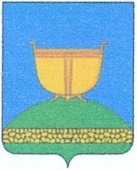 СОВЕТ ВЫСОКОГОРСКОГО
МУНИЦИПАЛЬНОГО РАЙОНА
РЕСПУБЛИКИ ТАТАРСТАНТАТАРСТАН РЕСПУБЛИКАСЫ
БИЕКТАУ МУНИЦИПАЛЬРАЙОН СОВЕТЫ   Кооперативная ул., 5, пос. ж/д станция Высокая Гора,	Кооперативная ур., 5, Биектау т/ю станциясе поселогы,    Высокогорский район, Республика Татарстан, 422700	Биектау районы, Татарстан Республикасы, 422700    Тел.: +7 (84365) 2-30-50, факс: 2-30-86, e-mail: biektau@tatar.ru, www.vysokaya-gora.tatarstan.ru                     РЕШЕНИЕ                                                                  КАРАР           «___» ___________201__г                                                     №____В соответствии с Федеральным законом от 02.03.2007 № 25-ФЗ «О муниципальной службе в Российской Федерации», законами Республики Татарстан от 05.07.2017 г. № 45-ЗРТ «О внесении изменений в статьи 8 и 25 Кодекса Республики Татарстан о муниципальной службе» и от 19.07.2017 г. № 55-ЗРТ «О внесении изменений в отдельные законодательные акты Республики Татарстан» Совет Высокогорского муниципального районаРЕШИЛ:Внести в Положение о муниципальной службе в Высокогорском  муниципальном районе Республики Татарстан, утвержденное решением Совета Высокогорского муниципального района Республики Татарстан от 13.04.2017 г. № 138, следующие изменения:в абзаце 7 пункта 3.5 раздела 3 слова «соответствующих должностных групп» исключить;подпункт 2 пункта 8.1 раздела 8 изложить в следующей редакции:«2) заниматься предпринимательской деятельностью лично или через доверенных лиц, участвовать в управлении коммерческой организацией или в управлении некоммерческой организацией (за исключением участия в управлении политической партией; участия в съезде (конференции) или общем собрании иной общественной организации, жилищного, жилищно-строительного, гаражного кооперативов, садоводческого, огороднического, дачного потребительских кооперативов, товарищества собственников недвижимости; участия на безвозмездной основе в управлении указанными некоммерческими организациями (кроме политической партии) в качестве единоличного исполнительного органа или вхождения в состав их коллегиальных органов управления с разрешения представителя нанимателя (работодателя) в порядке, установленном муниципальным правовым актом), кроме случаев, предусмотренных федеральными законами, и случаев, если участие в управлении организацией осуществляется в соответствии с законодательством Российской Федерации от имени органа местного самоуправления;»;раздел 11 дополнить пунктами 11.10-11.13 следующего содержания:«11.10. Граждане, претендующие на замещение должности руководителя Исполнительного комитета по контракту, и лицо, замещающее указанную должность, представляют сведения о своих доходах, расходах, об имуществе и обязательствах имущественного характера, а также сведения о доходах, расходах, об имуществе и обязательствах имущественного характера своих супруг (супругов) и несовершеннолетних детей Президенту Республики Татарстан в порядке, установленном законом Республики Татарстан.11.11. Сведения о доходах, расходах, об имуществе и обязательствах имущественного характера, представленные лицом, замещающим должность руководителя Исполнительного комитета по контракту, размещаются на официальном сайте органа местного самоуправления в информационно-телекоммуникационной сети "Интернет" и (или) предоставляются для опубликования средствам массовой информации в порядке, определяемом муниципальными правовыми актами.11.12. Проверка достоверности и полноты сведений о доходах, расходах, об имуществе и обязательствах имущественного характера, представляемых в соответствии с пунктом 11.10 настоящего раздела, осуществляется по решению Президента Республики Татарстан в порядке, установленном законом Республики Татарстан.11.13. При выявлении в результате проверки, осуществленной в соответствии с пунктом 11.12 настоящего раздела, фактов несоблюдения лицом, замещающим должность руководителя Исполнительного комитета по контракту, ограничений, запретов, неисполнения обязанностей, которые установлены Федеральным законом "О муниципальной службе в Российской Федерации", Федеральным законом от 3 декабря 2012 года N 230-ФЗ "О контроле за соответствием расходов лиц, замещающих государственные должности, и иных лиц их доходам", Федеральным законом от 7 мая 2013 года N 79-ФЗ "О запрете отдельным категориям лиц открывать и иметь счета (вклады), хранить наличные денежные средства и ценности в иностранных банках, расположенных за пределами территории Российской Федерации, владеть и (или) пользоваться иностранными финансовыми инструментами", Президент Республики Татарстан обращается с заявлением о досрочном прекращении полномочий лица, замещающего должность руководителя Исполнительного комитета по контракту, или применении в отношении его иного дисциплинарного взыскания в орган местного самоуправления, уполномоченный принимать соответствующее решение, или в суд.»;в разделе 16:а) пункт 16.3 изложить в следующей редакции:«16.3. Ежегодный основной оплачиваемый отпуск предоставляется муниципальному служащему продолжительностью 30 календарных дней.»;б) пункт 16.4 изложить в следующей редакции:«16.4. Ежегодные дополнительные оплачиваемые отпуска предоставляются муниципальному служащему за выслугу лет, а также в случаях, предусмотренных федеральными законами и Кодексом Республики Татарстан от 25.06.2013 г. № 50-ЗРТ. Продолжительность ежегодного дополнительного оплачиваемого отпуска муниципальному служащему за выслугу лет исчисляется из расчета один календарный день за каждый год муниципальной службы. Общая продолжительность ежегодного основного оплачиваемого отпуска и ежегодного дополнительного оплачиваемого отпуска за выслугу лет не может превышать 40 календарных дней. Муниципальному служащему, для которого установлен ненормированный служебный день, предоставляется ежегодный дополнительный оплачиваемый отпуск за ненормированный служебный день продолжительностью три календарных дня. Ежегодный дополнительный оплачиваемый отпуск за ненормированный служебный день, а также ежегодные дополнительные оплачиваемые отпуска, предоставляемые в иных предусмотренных федеральным законом случаях, предоставляются сверх предусмотренной настоящим разделом общей продолжительности ежегодного основного оплачиваемого отпуска и ежегодного дополнительного оплачиваемого отпуска за выслугу лет.».Сохранить для муниципальных служащих, имеющих на день вступления в силу Федерального закона от 1 мая 2017 года N 90-ФЗ "О внесении изменений в статью 21 Федерального закона "О муниципальной службе в Российской Федерации" (далее - Федеральный закон "О внесении изменений в статью 21 Федерального закона "О муниципальной службе в Российской Федерации") неиспользованные ежегодные оплачиваемые отпуска или части этих отпусков, право на их использование, а также право на выплату денежной компенсации за неиспользованные ежегодные оплачиваемые отпуска или части этих отпусков.Исчислять в соответствии с требованиями статьи 21 Федерального закона от 2 марта 2007 года N 25-ФЗ "О муниципальной службе в Российской Федерации" (в редакции Федерального закона "О внесении изменений в статью 21 Федерального закона "О муниципальной службе в Российской Федерации") и статьи 25 Кодекса Республики Татарстан о муниципальной службе (в редакции Закона Республики Татарстан от 05.07.2017 г. № 45-ЗРТ «О внесении изменений в статьи 8 и 25 Кодекса Республики Татарстан о муниципальной службе») продолжительность ежегодных оплачиваемых отпусков, предоставляемых муниципальным служащим, замещающим должности муниципальной службы на день вступления в силу Федерального закона "О внесении изменений в статью 21 Федерального закона "О муниципальной службе в Российской Федерации", начиная с их нового служебного года.4.	Обнародовать настоящее решение путем размещения на официальном сайте Высокогорского муниципального района Республики Татарстан http://vysokaya- gora.tatarstan.ru и официальном портале правовой информации Республики Татарстан http://pravo.tatarstan.ru.5. Контроль за исполнением настоящего решения возложить на постоянную комиссию по законности, правопорядку, местному самоуправлению и связям с общественностью Совета Высокогорского муниципального района Республики Татарстан.Председатель Совета района,Глава муниципального района                                                       Р.Г. КалимуллинО внесении изменений в решение Совета Высокогорского муниципального района Республики Татарстан от 13.04.2017 г. № 138 «Об утверждении Положения о муниципальной службе в Высокогорском  муниципальном районе Республики Татарстан»